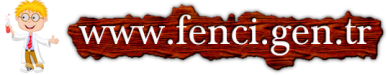 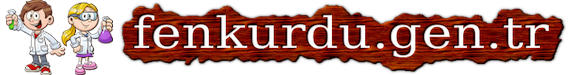 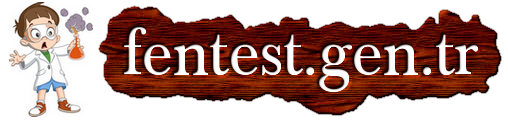 Daha fazla yazılı sorusu ve evraka  https://www.facebook.com/groups/fenkurdu  öğretmen grubumuzdan ulaşabilirsiniz.A. Aşağıdaki doğru-yanlış sorularının başındaki kutucuğa sizce doğru olanlara D, yanlış olanlara Y harfi koyunuz. (5x4=20 Puan)A. Aşağıdaki doğru-yanlış sorularının başındaki kutucuğa sizce doğru olanlara D, yanlış olanlara Y harfi koyunuz. (5x4=20 Puan)C. Aşağıda verilen cümlelerde boş bırakılan yerleri aşağıdaki kelimelerden uygun olanlarla doldurunuz. (5x4=20 Puan)Newton, ışık kirliliği, sürat, değişmiştir, uydu, parça değişimi, Democritus’tur, çekirdektir, kuvvet, yükseklikC. Aşağıda verilen cümlelerde boş bırakılan yerleri aşağıdaki kelimelerden uygun olanlarla doldurunuz. (5x4=20 Puan)Newton, ışık kirliliği, sürat, değişmiştir, uydu, parça değişimi, Democritus’tur, çekirdektir, kuvvet, yükseklikTüm canlıları oluşturan hücreler aynıdır.Gezegenlerin etrafında belirli bir yörüngede dolanan cisimlere ………………………. denir.Gezegenlerin etrafında belirli bir yörüngede dolanan cisimlere ………………………. denir.Güneş bir yıldızdır.Fiziksel anlamda iş, bir cisme uygulanan ………………………. ve aldığı yol ile doğru orantılıdır.Fiziksel anlamda iş, bir cisme uygulanan ………………………. ve aldığı yol ile doğru orantılıdır.Kütle dinamometre ile ölçülür.Mayoz bölünme sırasında gerçekleşen …………………………. tür içinde çeşitliliği artırır.Mayoz bölünme sırasında gerçekleşen …………………………. tür içinde çeşitliliği artırır.Potansiyel enerji kinetik enerjiye dönüşebilir.Hücre üç temel kısımdan oluşur. Bunlar: Hücre zarı, sitoplazma ve …………………………..Hücre üç temel kısımdan oluşur. Bunlar: Hücre zarı, sitoplazma ve …………………………..Sırtında yükle merdivenleri çıkan bir kişi fiziksel anlamda iş yapmış sayılmaz.Kuvvetin birimi olan …………………………… aynı zamanda ağırlığın da birimidir.Kuvvetin birimi olan …………………………… aynı zamanda ağırlığın da birimidir.B. Aşağıda yer alan çoktan seçmeli sorularda doğru seçeneği işaretleyiniz. (6x10=60 Puan) B. Aşağıda yer alan çoktan seçmeli sorularda doğru seçeneği işaretleyiniz. (6x10=60 Puan) B. Aşağıda yer alan çoktan seçmeli sorularda doğru seçeneği işaretleyiniz. (6x10=60 Puan) B. Aşağıda yer alan çoktan seçmeli sorularda doğru seçeneği işaretleyiniz. (6x10=60 Puan) 1.   I. Uzaya yayılan roket parçalarıII. İşlevini yitiren yapay uydularIII. Kuyruklu yıldızlardan kopan parçalarIV. Doğal uyduYukarıdakilerden hangisi ya da hangileri uzay kirliliğine neden olmaz?A) Yalnız I B) I ve III C) III ve IV D) Yalnız IV1.   I. Uzaya yayılan roket parçalarıII. İşlevini yitiren yapay uydularIII. Kuyruklu yıldızlardan kopan parçalarIV. Doğal uyduYukarıdakilerden hangisi ya da hangileri uzay kirliliğine neden olmaz?A) Yalnız I B) I ve III C) III ve IV D) Yalnız IV4. Özge:  “• Beslenme, solunum, boşaltım gibi yaşamsal faaliyetleri gerçekleştiren yapılar burada bulunur.• Yumurta akı kıvamında, yarı saydam ve akışkan bir sıvıdır.”Özge’nin, hakkında bilgi verdiği kavram aşağıdakilerden hangisidir?A) Hücre zarı B) Sitoplazma C) Hücre duvarı D) Çekirdek4. Özge:  “• Beslenme, solunum, boşaltım gibi yaşamsal faaliyetleri gerçekleştiren yapılar burada bulunur.• Yumurta akı kıvamında, yarı saydam ve akışkan bir sıvıdır.”Özge’nin, hakkında bilgi verdiği kavram aşağıdakilerden hangisidir?A) Hücre zarı B) Sitoplazma C) Hücre duvarı D) Çekirdek2.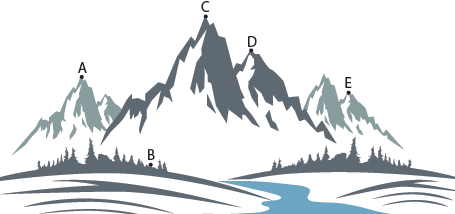 Resimdeki dağda A noktasında bulunan bir cisim hangi noktaya götürülürse ağırlığı en az ölçülür?A) B            B) C                C) D              D) E2.Resimdeki dağda A noktasında bulunan bir cisim hangi noktaya götürülürse ağırlığı en az ölçülür?A) B            B) C                C) D              D) E5. • Kromozomların yapısında DNA adı verilen yönetici molekül bulunur.• DNA’nın yapısında kalıtsal özellikleri taşıyan gen bölgeleri bulunur.• Genlerin yapı birimi ise nükleotidlerdir.Yukarıda verilen bilgilere göre kalıtım birimlerinin küçükten büyüğe doğru sıralanışı hangi seçenekte doğru olarak verilmiştir?A) nükleotid – gen – DNA – kromozomB) gen – kromozom – nükleotid – DNAC) DNA – gen – kromozom – nükleotidD) kromozom – DNA – gen – nükleotid5. • Kromozomların yapısında DNA adı verilen yönetici molekül bulunur.• DNA’nın yapısında kalıtsal özellikleri taşıyan gen bölgeleri bulunur.• Genlerin yapı birimi ise nükleotidlerdir.Yukarıda verilen bilgilere göre kalıtım birimlerinin küçükten büyüğe doğru sıralanışı hangi seçenekte doğru olarak verilmiştir?A) nükleotid – gen – DNA – kromozomB) gen – kromozom – nükleotid – DNAC) DNA – gen – kromozom – nükleotidD) kromozom – DNA – gen – nükleotid3. 1- Sıkıştırılmış yay 2- Gerilmiş lastik3- Daldaki elma 4- Uçan kuşYukarıdakilerden hangileri esneklik potansiyel enerjisine sahiptir?A) 3, 4           B) 2, 3, 4           C) 1, 2            D) 1, 2, 33. 1- Sıkıştırılmış yay 2- Gerilmiş lastik3- Daldaki elma 4- Uçan kuşYukarıdakilerden hangileri esneklik potansiyel enerjisine sahiptir?A) 3, 4           B) 2, 3, 4           C) 1, 2            D) 1, 2, 36. Aşağıda verilen kavram kartı atomun yapısındaki temel parçacıklardan hangisine aittir?A) Proton            B) Elektron C) Nötron             D) Çekirdek6. Aşağıda verilen kavram kartı atomun yapısındaki temel parçacıklardan hangisine aittir?A) Proton            B) Elektron C) Nötron             D) Çekirdek“Biz çalıştığımız ve ürettiğimiz sürece üstün olacağız, üstünlük genetik değildir, bütün insanlar birbirine eşittir. Çoğu insan zekâya inanır, ben inanmıyorum, bizi birbirimizden ayıran emektir, ben çalışmaya inanıyorum."Aziz SANCAR		“Biz çalıştığımız ve ürettiğimiz sürece üstün olacağız, üstünlük genetik değildir, bütün insanlar birbirine eşittir. Çoğu insan zekâya inanır, ben inanmıyorum, bizi birbirimizden ayıran emektir, ben çalışmaya inanıyorum."Aziz SANCAR		“Biz çalıştığımız ve ürettiğimiz sürece üstün olacağız, üstünlük genetik değildir, bütün insanlar birbirine eşittir. Çoğu insan zekâya inanır, ben inanmıyorum, bizi birbirimizden ayıran emektir, ben çalışmaya inanıyorum."Aziz SANCAR		Sınav süresi 40 dakikadır. Başarılar dilerim.………………………………..Fen bilimleri öğretmeni